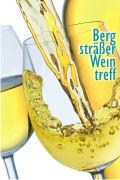 Medien-Info „Save the date“      Februar 2024                                                                 Wo sich Frühling und Wein begegnenWeinfrühling Hessische Bergstraße: 2023er und Winzerkunst entdeckenBensheim / Groß-Umstadt (Hessische Bergstraße). Wenn anderswo noch Schneeglöckchen vorsichtig aus dem Boden sprießen, blühen in den Weinbergen der Hessischen Bergstraße längst Mandel- und Kirschbäume. Weiße und rosafarbene Tupfer zwischen dem zarten Grün der Rebzeilen lassen erahnen: Der Frühling kommt und mit ihm der „Bergsträßer Weinfrühling“. Vom 20. April bis 31. Mai 2024 laden Weinbaubetriebe und Weinexpertinnen von der Bergstraße und der „Odenwälder Weininsel“ zu Weinproben, Hof- und Kellerfesten, Musik- und Kulturveranstaltungen sowie zu Begegnungen bei Wein, Kulinarischem und Sensorik ein. Die Veranstaltungsreihe startet mit dem „Bergsträßer Weintreff“ im Kultur- und Kongresszentrum Bensheim (20. April,15-20 Uhr). Für die einen ist es ein entspanntes Schlendern von Weingut zu Weingut – für die anderen die Gebietsweinprobe mit den spritzig frischen Weinen der jungen Jahrgänge der Hessischen Bergstraße. Genau das richtige Event für persönliche Entdeckungen.Rund 200 unterschiedliche Weine, Seccos und Sekte werden zum Probieren ausgeschenkt. Da kann sich jede und jeder individuelle Lieblingstropfen aussuchen. Welcher Wein schmeckt? Welcher passt zum Frühling? Und welcher im Sommer oder zum Grillen? Entscheidungshilfe für Weinentdecker geben Winzerinnen und Winzer von rund 20 Weinbaubetrieben. Sie wollen ihre Gäste nicht nur mit ihren Weinen verwöhnen, sondern verraten sicher auch einiges über ihre Winzerkunst und das ein oder andere Kellergeheimnis. Eine gute Gelegenheit, persönlich ins Gespräch zu kommen. Natürlich gibt es auch Leckerbissen für den kleinen Hunger.Wege zum Wein - 1.MaiWein, Wandern, Weinberge: Am 1. Mai lässt sich das elegant kombinieren. Dann laden die südhessischen Jungwinzerinnen und Jungwinzer zur Bergsträßer Weinlagenwanderung ein. Und tausende Frischluftanhänger und Wanderlustige lassen sich von der fröhlichen Idee anstecken, wandern zwischen Zwingenberg im Norden bis Heppenheim im Süden – oder umgekehrt. Kurze Wege zum Wein sind garantiert: Winzerinnen und Winzer versorgen unterwegs in den Weinbergen mit Wein, Sekt und Proviant. Ein Sonderverkehr mit Shuttlebussen bringt die Wanderer von einem zum anderen Startpunkt oder wieder zurück. Mehr Infos zu Weintreff und Weinfrühling gibt es unter www.bergstraesser-weinfruehling.de und unter Bergstrasse & Wein (@Weinfruehling) / X (twitter.com)